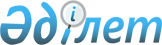 Об организации общественных работ в Уалихановском районе в 2014 годуПостановление акимата Уалихановского района Северо-Казахстанской области от 8 января 2014 года N 2. Зарегистрировано Департаментом юстиции Северо-Казахстанской области 29 января 2014 года N 2541

      В соответствии с подпунктом 5) статьи 7 Закона Республики Казахстан от 23 января 2001 года «О занятости населения», постановлением Правительства Республики Казахстан от 19 июня 2001 года № 836 «О мерах по реализации Закона Республики Казахстан от 23 января 2001 года «О занятости населения» акимат Уалихановского района Северо–Казахстанской области ПОСТАНОВЛЯЕТ:



      1. Организовать общественные работы в Уалихановском районе в 2014 году.



      2. Утвердить прилагаемый Перечень организаций, виды, объемы общественных работ и источники финансирования на 2014 год (далее по тексту Перечень).



      3. Утвердить прилагаемые размеры оплаты труда безработных, привлеченных на общественные работы и режим работы.



      4. Государственному учреждению «Отдел занятости и социальных программ Уалихановского района» осуществлять направление безработных граждан на общественные работы в соответствии с утвержденным Перечнем.



      5. Определить спрос и предложение на общественные работы:

      в количестве заявленной потребности рабочих мест – 218 человек;

      в количестве утвержденной потребности рабочих мест – 218 человек.



      6. Оплату труда общественных работников установить в размере минимальной заработной платы, в соответствии с Законом Республики Казахстан от 3 декабря 2013 года «О республиканском бюджете на 2014-2016 годы». Финансирование организации общественных работ осуществляется из средств местного бюджета.



      7. Условия общественных работ определяются в соответствии с действующим трудовым законодательством Республики Казахстан: продолжительностью рабочей недели 5 дней с двумя выходными (суббота, воскресенье), восьми часовым рабочим днем, обеденным перерывом 1 час, исходя из условий труда, применяются гибкие формы организации рабочего времени, предусмотренные трудовым договором, заключаемые между работниками и работодателями.

      Работникам, работающим в холодное время года на открытом воздухе или в закрытых необогреваемых помещениях, а также занятым на погрузочно-разгрузочных работах, предоставляются специальные перерывы для обогрева и отдыха, которые включаются в рабочее время. Работодатель обязан обеспечить оборудование помещений для обогрева и отдыха работников.



      8. Контроль за исполнением настоящего постановления возложить на заместителя акима Уалихановского района Северо–Казахстанской области Г.Жакенқызы.



      9. Настоящее постановление вводится в действие по истечении десяти календарных дней после дня его первого официального опубликования.      Аким Уалихановского района

      Северо–Казахстанской области               А. Турегельдин

Утвержден

постановлением акимата

Уалихановского района

Северо-Казахстанской области

от 8 января 2014 года Перечень организаций, виды, объемы общественных работ и источники финансирования на 2014 год

Утвержден

постановлением акимата

Уалихановского района

Северо-Казахстанской области

от 8 января 2014 года Размеры оплаты труда безработных, привлеченных на общественные работы и режим работы
					© 2012. РГП на ПХВ «Институт законодательства и правовой информации Республики Казахстан» Министерства юстиции Республики Казахстан
				№

п\

пНаименование организацийВиды оплачиваемых общественных работОбъемы работКо-

ли-

чес-

тво

че-

ло-

векПро-

дол-

жи-

тель-

ность

об-

щест-

вен-

ных

работ

(ме-

ся-

цев)Источник финансирования1Государственное учреждение «Аппарат акима Актуесайского сельского округа» Уалихановского района Северо-

Казахстанской области1. Оказание помощи в экологическом оздоровлении и благоустройстве территорий (посадка деревьев, разбивка цветников) населенных пунктов.Уборка от мусора улиц, посадка кустарников - 25 штук, разбивка цветников - 5 штук.196Районный бюджет1Государственное учреждение «Аппарат акима Актуесайского сельского округа» Уалихановского района Северо-

Казахстанской области2. Оказание помощи в заготовке дров и кормов, доставке и разгрузке угля для малообес-

печенных слоев населения и одиноко проживающих престарелых, вновь прибывших оралманов (согласно квоты иммиграции), а также объектов соцкультбыта (библиотеки, клубы ) района.колка и складирование в поленицу - 25 кубов дров, разгрузка 30 тонн угля, 17 тонн кормов для подсобного хозяйства16Районный бюджет2Государственное учреждение «Аппарат акима Амангельдин-

ского сельского округа» Уалихановского района Северо-

Казахстанской области1. Оказание помощи в заготовке дров и кормов, доставке и разгрузке угля для малообес-

печенных слоев населения и одиноко проживающих престарелых, вновь прибывших оралманов (согласно квоты иммиграции), а также объектов соцкультбыта (библиотеки, клубы) района.колка и складирование в поленицу - 25 кубов дров, разгрузка 45 тонн угля, 17 тонн кормов для подсобного хозяйства16Районный бюджет2Государственное учреждение «Аппарат акима Амангельдин-

ского сельского округа» Уалихановского района Северо-

Казахстанской области2. Оказание помощи в экологическом оздоровлении и благоустройстве территорий (посадка деревьев, разбивка цветников) населенных пунктов.Уборка от мусора улиц, посадка кустарников - 20 штук, разбивка цветников - 3 штук, побелка, покраска двух памятников.56Районный бюджет3Государственное учреждение «Аппарат акима Бидайыкского сельского округа» Уалихановского района Северо-

Казахстанской области1. Оказание помощи в экологическом оздоровлении и благоустройстве территорий (посадка деревьев, разбивка цветников) населенных пунктов.Уборка от мусора улиц, посадка кустарников - 20 штук, разбивка цветников - 3 штук, обрезка и побелка деревьев, прополка сорной травы побелка, покраска 2-х памятников.246Районный бюджет4Государственное учреждение «Аппарат акима Каратерекского сельского округа» Уалихановского района Северо-

Казахстанской области1. Оказание помощи в заготовке дров и кормов, доставке и разгрузке угля для малообеспеченных слоев населения и одиноко проживающих престарелых, вновь прибывших оралманов (согласно квоты иммиграции), а также объектов соцкультбыта (библиотеки, клубы) района.колка и складирование в поленицу - 25 кубов дров, разгрузка 45 тонн угля, 17 тонн кормов для подсобного хозяйства16Районный бюджет4Государственное учреждение «Аппарат акима Каратерекского сельского округа» Уалихановского района Северо-

Казахстанской области2. Оказание помощи в экологическом оздоровлении и благоустройстве территорий (посадка деревьев, разбивка цветников) населенных пунктов.Уборка от мусора улиц, посадка кустарников - 20 штук, разбивка цветников - 3 штук, обрезка и побелка деревьев, прополка сорной травы побелка, покраска памятников.56Районный бюджет5Государственное учреждение «Аппарат Кайратского сельского округа» Уалихановского района Северо-

Казахстанской области1. Оказание помощи в проведение мелиоративных работ, а также работ связанных с весенне-

осенними паводкамиОчистка водопровода, сооружение канав для протекания воды, очистка от снега домов одиноко проживающих граждан.22Районный бюджет5Государственное учреждение «Аппарат Кайратского сельского округа» Уалихановского района Северо-

Казахстанской области3. Оказание помощи в экологическом оздоровлении и благоустройстве территорий (посадка деревьев, разбивка цветников) населенных пунктов.уборка от мусора улиц, посадка кустарников - 20 штук, разбивка цветников - 3 штук, обрезка и побелка деревьев, прополка сорной травы побелка, покраска 2-х памятников.56Районный бюджет5Государственное учреждение «Аппарат Кайратского сельского округа» Уалихановского района Северо-

Казахстанской области4. Оказание помощи в заготовке дров и кормов, доставке и разгрузке угля для малообес-

печенных слоев населения и одиноко проживающих престарелых, вновь прибывших оралманов (согласно квоты иммиграции), а также объектов соцкультбыта (библиотеки, клубы) района.колка и складирование в поленицу - 25 кубов дров, разгрузка 45 тонн угля, 17 тонн кормов для подсобного хозяйства16Районный бюджет6Государственное учреждение «Аппарат акима Карасуского сельского округа» Уалихановского района Северо-Казахстанской области1.Оказание помощи в уходе за больными одинокими престарелыми гражданами (покупка продуктов, медикаментов, уборка помещения, побелка стен, покраска полов, стирка белья, посадка, прополка и уборка овощей)помощь в уходе за больными одинокими престарелыми гражданами (покупка продуктов, медикаментов, уборка помещения, побелка стен, покраска полов, стирка белья, посадка, прополка и уборка овощей)16Районный бюджет6Государственное учреждение «Аппарат акима Карасуского сельского округа» Уалихановского района Северо-Казахстанской области2. Оказание помощи в заготовке дров и кормов, доставке и разгрузке угля для малообес-

печенных слоев населения и одиноко 1роживающих престарелых, вновь прибывших оралманов (согласно квоты иммиграции), а также объектов соцкультбыта (библиотеки, клубы) района.колка и складирование в поленицу - 20 кубов дров, разгрузка 35 тонн угля.16Районный бюджет6Государственное учреждение «Аппарат акима Карасуского сельского округа» Уалихановского района Северо-Казахстанской области3. Оказание помощи в экологическом оздоровлении и благоустройстве территорий (посадка деревьев, разбивка цветников) населенных пунктов.уборка от мусора улиц, посадка кустарников - 20 штук, разбивка цветников - 3 штук, обрезка и побелка деревьев, прополка сорной травы побелка, покраска 2-х памятников.46Районный бюджет7Государственное учреждение «Аппарат акима Коктерекского сельского округа» Уалихановского района Северо-

Казахстанской области1. Оказание помощи в экологическом оздоровлении и благоустройстве территорий (посадка деревьев, разбивка цветников) населенных пунктов.Уборка от мусора улиц, посадка кустарников - 20 штук, разбивка цветников - 3 штук, обрезка и побелка деревьев, прополка сорной травы.106Районный бюджет7Государственное учреждение «Аппарат акима Коктерекского сельского округа» Уалихановского района Северо-

Казахстанской области2.Оказание помощи в уходе за больными одинокими престарелыми гражданами (покупка продуктов, медикаментов, уборка помещения, побелка стен, покраска полов, стирка белья, посадка, прополка и уборка овощей)помощь в уходе за больными одинокими престарелыми гражданами (покупка продуктов, медикаментов, уборка помещения, побелка стен, покраска полов, стирка белья, посадка, прополка и уборка овощей)26Районный бюджет8Государственное учреждение «Аппарат акима Кулыкольского сельского округа» Уалихановского района Северо-

Казахстанской области"1. Оказание помощи в проведение мелиоративных работ, а также работ связанных с весенне-

осенними паводками.Очистка от снега домов одиноко проживающих граждан.23Районный бюджет8Государственное учреждение «Аппарат акима Кулыкольского сельского округа» Уалихановского района Северо-

Казахстанской области"3. Оказание помощи в экологическом оздоровлении и благоустройстве территорий (посадка деревьев, разбивка цветников) населенных пунктов.Уборка от мусора улиц, посадка кустарников - 30 штук, разбивка цветников - 3 штук, обрезка и побелка деревьев, прополка сорной травы. 166Районный бюджет9Государственное учреждение «Аппарат акима Тельжанского сельского округа» Уалихановского района Северо-

Казахстанской области".1. Оказание помощи в экологическом оздоровлении и благоустройстве территорий (посадка деревьев, разбивка цветников) населенных пунктов.Уборка от мусора улиц, посадка кустарников - 30 штук, разбивка цветников - 3 штук, обрезка и побелка деревьев, прополка сорной травы. 136Районный бюджет10Государственное учреждение «Аппарат акима Акбулакского сельского округа» Уалихановского района Северо-

Казахстанской области1. Оказание помощи в экологическом оздоровлении и благоустройстве территорий (посадка деревьев, разбивка цветников) населенных пунктов.уборка от мусора улиц, посадка кустарников - 25 штук, разбивка цветников - 2 штук, обрезка и побелка деревьев, прополка сорной травы. 136Районный бюджет10Государственное учреждение «Аппарат акима Акбулакского сельского округа» Уалихановского района Северо-

Казахстанской области4. Оказание помощи в заготовке дров и кормов, доставке и разгрузке угля для малообес-

печенных слоев населения и одиноко проживающих престарелых, вновь прибывших оралманов (согласно квоты иммиграции ), а также предприятий объектов соцкультбыта (библиотеки, клубы ) района.колка и складирование в поленицу - 25 кубов дров, разгрузка 35 тонн угля, 18 тонн кормов для подсобного хозяйства26Районный бюджет11Государственное учреждение «Аппарат акима Кишкенеколь-

ского сельского округа» Уалихановского района Северо-

Казахстанской области1. Оказание помощи в уходе за больными одинокими престарелыми гражданами. Уход за 21 одиноко проживающими престарелыми гражданами (уборка помещения, побелка стен, покраска полов, посадка, прополка и уборка овощей, подвоз воды) округа.36Районный бюджет11Государственное учреждение «Аппарат акима Кишкенеколь-

ского сельского округа» Уалихановского района Северо-

Казахстанской области2. Оказание помощи в экологическом оздоровлении и благоустройстве территорий (посадка деревьев, разбивка цветников) населенных пунктов.Уборка от мусора центральной площади, улиц 69800 м, вокруг памятников 3790 кв.м, частичная штукатурка, побелка и пакраска памятников, ремонт изгороди памятников 100 м., побелка уличных столбов 140 шт.. Посадка саженцев - 25 шт., разбивка клумб 400 кв. м., поливка клумб, обрезка и побелка деревьев 100 шт., прополка сорной травы. 836Районный бюджет11Государственное учреждение «Аппарат акима Кишкенеколь-

ского сельского округа» Уалихановского района Северо-

Казахстанской области3. Оказание помощи в заготовке дров и кормов, доставке и разгрузке угля для малообес-

печенных слоев населения и одиноко проживающих престарелых, вновь прибывших оралманов (согласно квоты иммиграции), а также объектов соцкультбыта (библиотеки, клубы) района.колка и складирование в поленицу - 150 кубов дров, разгрузка 180 тонн угля, 70 тонн кормов для подсобного хозяйства24Районный бюджет11Государственное учреждение «Аппарат акима Кишкенеколь-

ского сельского округа» Уалихановского района Северо-

Казахстанской области4. Оказание помощи в благоустройстве кладбищ.уборка 3-х кладбищ от мусора -200 квадратных метра.22Районный бюджет№

п/пВиды работРазмер оплаты труда на одного безработногоРежим работы№

п/пВиды работРазмер оплаты труда на одного безработногоПятидневная рабочая неделя1Работы связанные с физической нагрузкой и на открытом воздухе (благоустройство, очистка города, ремонтные и строительные работы)1 минимальная заработная плата40 часовая рабочая неделя, рабочий день - 8 часов2Работы, выполняемые в помещениях и не связанные с физическими нагрузками1 минимальная заработная плата40 часовая рабочая неделя, рабочий день- 8 часов